Бүгін 7 – желтоқсанда Байтерек орта мектебінде 9,10 сынып оқушылар арасында Халықаралық сыбайлас жемқорлыққа қарсы күрес күніне орай  және  жастар арасында сыбайлас жемқорлыққа қарсы мәдениетті қалыптастыру, өскелең ұрпақты жастайынан сыбайлас жемқорлық көріністеріне төзбеушілік қатынастар құндылығына тәрбиелеу және оны бойларына сіңіру мақсатында «Халықаралық сыбайлас жемқорлыққа қарсы күрес күні» тақырыбындағы бірыңғай сағаттын «Адал Ұрпақ» ереже клубының жетекшісі Кулыжкина Ю.В. өткізді.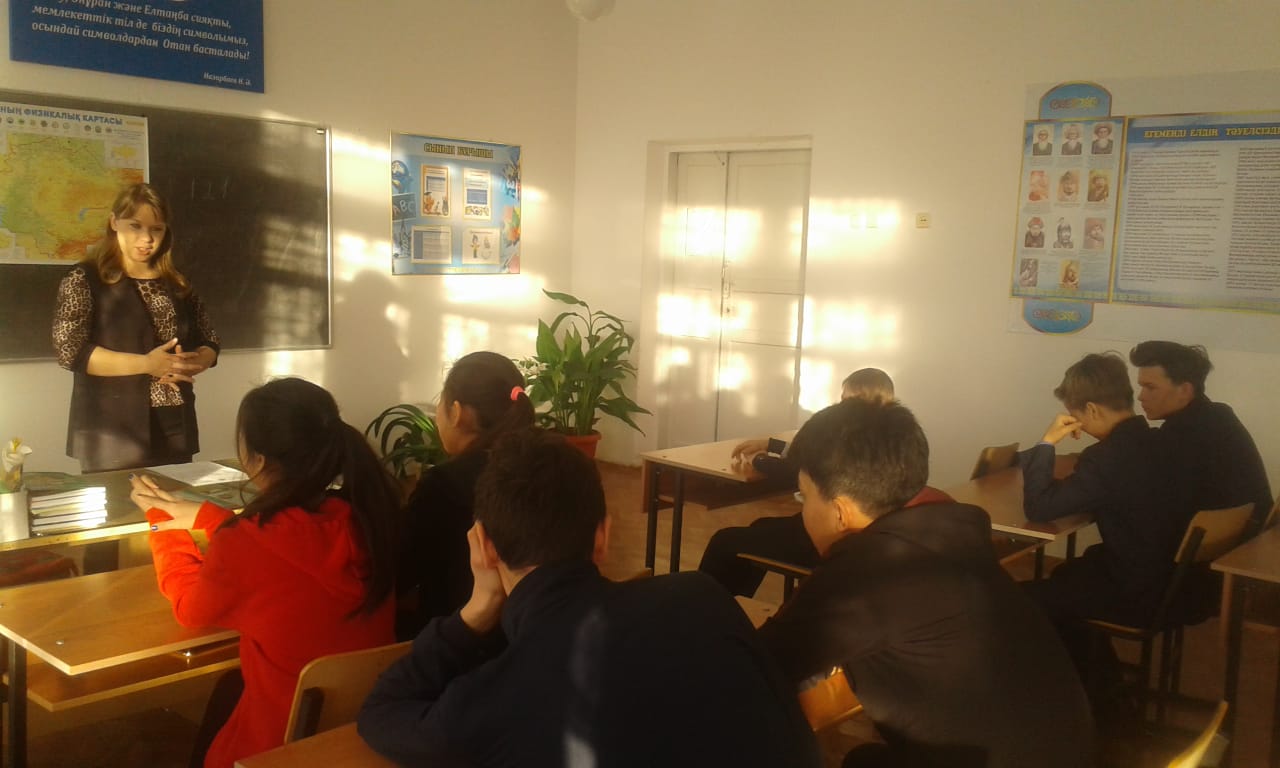 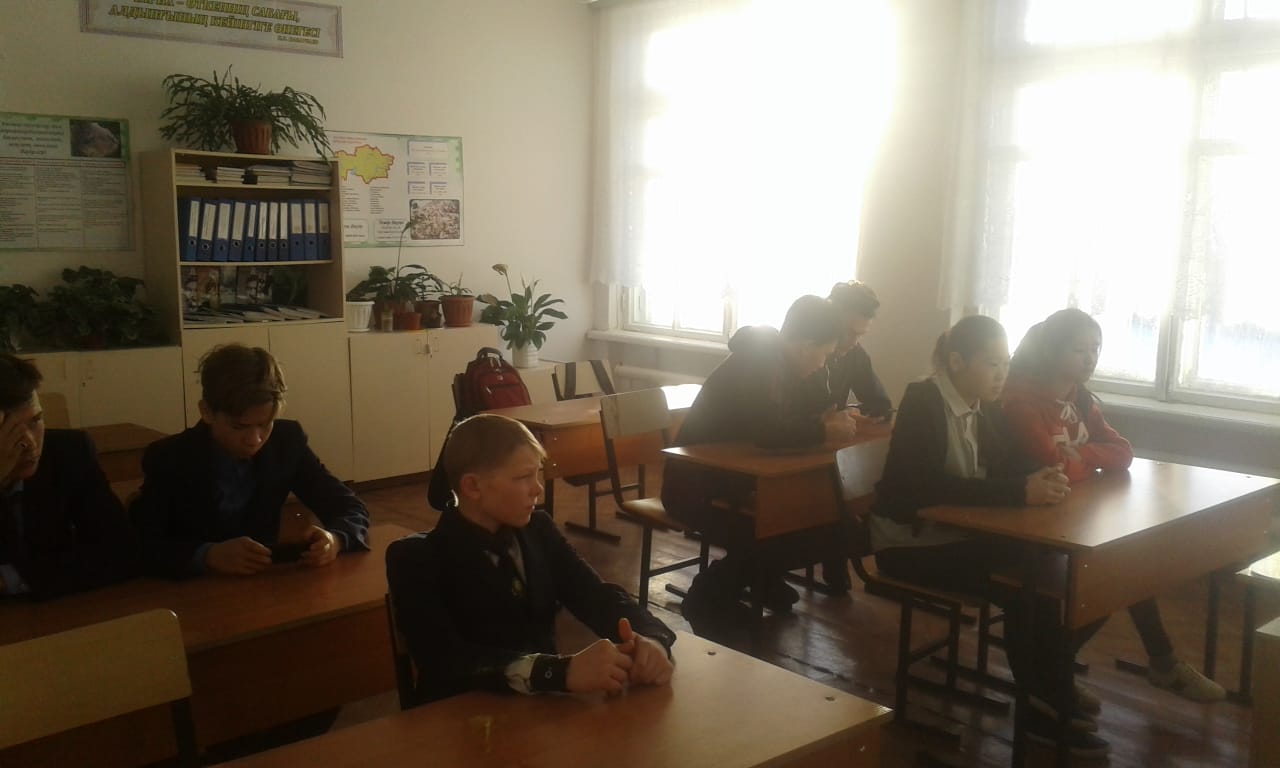 